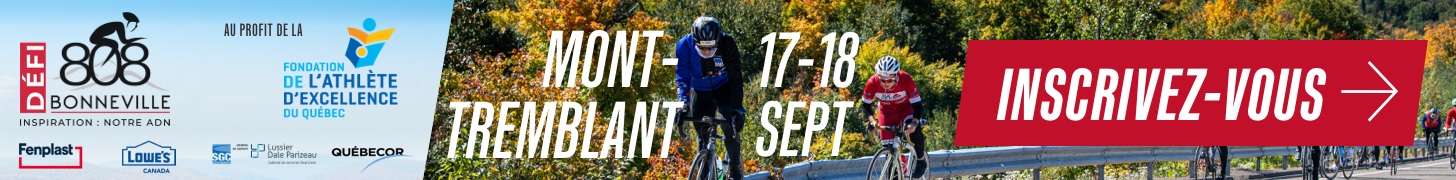 COMMUNIQUÉ DE PRESSE
Pour diffusion immédiate5e édition du Défi 808 Bonneville au profit de la FAEQ :Lancement, ouverture des inscriptions, nouveautés et 110 000 $ en boursesMontréal, le 1er avril 2021 – La Fondation de l’athlète d’excellence (FAEQ) est heureuse d’annoncer l’ouverture des inscriptions de la 5e édition du Défi 808 Bonneville, présentée par Fenplast et Lowe’s Canada en collaboration avec Samson Groupe Conseil/Lussier Dale Parizeau et Québecor. L’événement cycliste, au profit de la FAEQ, est planifié pour les vendredi 17 et samedi 18 septembre prochains, toujours dans la région de Mont-Tremblant, en accord avec les autorités publiques, le site hôte et l’application des mesures sanitaires en vigueur.Nouveautés 2021 :Trois nouveaux défis ont été créés pour les adeptes de vélo sur gravelle (gravel bike) soit le 125 km, le 202 km et le 404 km en continu. Deux nouvelles distances ont été ajoutées pour les cyclistes récréatifs sur vélo de route, le 70 km et le 80 km qui forment le nouveau combo de 150 km sur deux jours. Et un nouveau combo, gravelle et route, est aussi offert avec le 125 km sur gravelle le vendredi et le 115 km sur route le samedi. Le Centre de villégiature de Tremblant est encore une fois le point central de l’événement et la boucle unique de 404 km en vélo de route sera toujours accessible pour les 115 km solo, 125 km solo, 202 km solo ou duo et les 404 km et 808 km en solo, en duo ou en équipe de 4.Le Défi 808 Bonneville est donc maintenant accessible aux cyclistes de tous les niveaux en plus des vélos électriques (e-bikes) qui sont acceptés depuis 2020 sur toutes les distances (sauf le 808 km). Comme en 2020, les organisateurs mettront tout en œuvre pour assurer la sécurité et la santé de tous dans le respect des règles sanitaires qui seront en vigueur.Grâce à cet événement annuel phare, la FAEQ a pu procéder ce midi à une 2e vague de remises de bourse avec un montant total de 110 000 $ distribué à 34 étudiant.e.s-athlètes des plus prometteur.euse.s grâce à la générosité de ses partenaires et des participant.e.s qui ont contribué à la collecte de fonds de l’édition 2020.Lors d’une présentation en direct sur Facebook, les deux commanditaires présentateurs, Fenplast (16 000 $) et Lowe’s Canada (22 000 $) ainsi que le partenaire majeur Les Industries Bonneville (72 000 $), ont ainsi pu récompenser et échanger avec certains des étudiant.e.s-athlètes qu’ils parrainent (voir tableau plus bas).En décembre dernier, la Fondation de l’athlète d’excellence en avait profité pour remettre les premières bourses en lien avec la 4e édition du Défi 808 Bonneville. Pas moins de 24 parrains avaient alors octroyé 65 500 $ en bourses à 25 étudiant.e.s-athlètes émérites.Ce qu’ils ont dit :« La pandémie a eu de nombreuses conséquences négatives, mais elle en a aussi eu quelques-unes positives, dont la découverte ou la redécouverte par plusieurs des sports en plein air, notamment le vélo. L’édition 2020 du Défi 808 Bonneville en a été un témoin privilégié, alors qu’un nombre étonnant de passionnés de vélo de tous les niveaux ont roulé afin d’amasser des fonds pour la FAEQ malgré les restrictions sanitaires strictes qui devaient être suivies. Nous remercions d’ailleurs tous les participant.e.s et partenaires de cet autre succès retentissant. Nous sommes vraiment confiants de pouvoir encore leur offrir le même plaisir et goût du dépassement en septembre prochain! »- Dany Bonneville, président-fondateur du Défi 808 Bonneville et ultracycliste« Les employé.e.s de la FAEQ et nos partenaires du Défi 808 Bonneville ont dû se relever les manches et être imaginatifs afin d’offrir un événement procurant le même plaisir, les mêmes défis l’année dernière. Les résultats de leurs efforts ont été impressionnants, nous permettant de soutenir financièrement et d’accompagner encore plus d’étudiant.e.s-athlètes malgré les contraintes liées à la pandémie. Avec les progrès annoncés de la vaccination contre la COVID-19, c’est avec un réel enthousiasme que nous convions les cyclistes de tous les niveaux, en vélo de route ou sur gravelle, les 17 et 18 septembre prochains pour la 5e édition du Défi 808 Bonneville.  »- Claude Chagnon, président de la Fondation de l’athlète d’excellenceTableau des 34 récipiendaires parrainé.e.s par Les Industries Bonneville, Lowe’s Canada et Fenplast en lien avec le Défi 808 Bonneville 2020Différents défis offerts les vendredi 17 et samedi 18 septembre 2021	En vélo sur gravelle (gravel bike) :125 km : vendredi202 km : vendredi ou samedi404 km en continu En vélo de route :70 km : vendredi seulement80 km : samedi seulementCombo de 150 km : vendredi et samedi, de jour seulement125 km Arundel : vendredi seulement
115 km Nordet: samedi seulement
Combo de 240 km : vendredi et samedi, de jour seulement
202 km : en solo ou en équipe de 2 : vendredi ou samedi
404 km : en solo, en équipe de 2 ou de 4 (option de jour seulement ou sur 24 heures)
808 km : en solo, en équipe de 2 ou de 4 (en continu)Combo gravelle et route :125 km en vélo de gravelle : le vendredi115 km en vélo de route : le samediDes partenaires et des boursier.ère.s engagé.e.s	
De précieux partenaires seront de la partie cette année, tels Fenplast, Lowe’s Canada, Samson groupe conseil/Lussier Dale Parizeau, Québecor, Industries Bonneville, Planète Courrier, Fiera Capital, Stelpro, Lefebvre & Benoît, Flo, Baraslou Lawson Rheault, Bioracer Canada et Cogeco Média, Plusieurs boursier.ère.s de toutes les générations seront aussi de l’événement à titre de bénévoles et membres du comité organisateur afin de faire de cet événement un succès pour nos leaders de demain.À propos de la Fondation de l’athlète d’excellence (FAEQ)	
Depuis sa création en 1985, la FAEQ a octroyé pas moins de 18 millions de dollars en bourses, représentant 6000 bourses individuelles à 3000 boursier.ère.s différent.e.s. La FAEQ offre non seulement un soutien financier aux étudiant.e.s-athlètes du Québec, mais également des services d’accompagnement en termes d’orientation scolaire, de conciliation du sport et des études, de stages en entreprise, etc. La FAEQ se démarque par son approche personnalisée, sa rigueur de gestion et son rôle d’influence auprès du milieu du sport et de l’éducation. faeq.com- 30 -Pour plus de renseignements :Annie Pelletier
Directrice des communications et partenariats
faeq.com
annie.pelletier@faeq.comPour toutes demandes d’entrevues avec les récipiendaires de bourses :Josée Robitaille
Adjointe administrative, communications
faeq.com
josee.robitaille@faeq.comNomDisciplineÂgeMontant*VilleÉcoleIndustries BonnevilleIndustries BonnevilleIndustries BonnevilleIndustries BonnevilleIndustries BonnevilleIndustries BonnevilleIndustries BonnevilleTory Audetski de fond152000 $EXChelseaÉcole secondaire Philemon WrightCharlie-Ann Barbeaugymnastique artistique152000 $EXSainte-Clotilde-de-ChâteauguayÉcole secondaire Louis-Philippe-ParéFélix Bertrandski acrobatique (bosses)184000 $SSaint-André-AvellinCégep de Saint-JérômeJoey Bond-DéryBMX172000 $STrois-RivièresAcadémie les EstacadesEli Bouchardsnowboard (style libre)132000 $SLac-BeauportÉcole secondaire Saint-Jean-EudesCharlotte Braiscanoë-kayak de vitesse (kayak)174000 $EXSainte-AdèleCollège de MontréalSarah Brownski alpin184000 $EXMont-TremblantOntario Online High SchoolJules Chouinardtir à l’arc182000 $STerrebonneCollège AhuntsicCharles-Étienne Chrétiencyclisme214000 $EXAmosHEC MontréalMatt Cullenplongeon154000 $SRosemèreÉcole secondaire Saint-GabrielZachary Demersbiathlon194000 $SVictoriavilleCégep GarneauSophie Gauthiertennis de table184000 $EXRepentignyCollège AhuntsicElizabeth Hoskingsnowboard (demi-lune)194000 $SMille-IslesCégep à distanceTristan Jussaumecyclisme204000 $SContrecoeurCégep Édouard-MontpetitAriane Léonardescrime (épée)194000 $EXSaint-LambertCégep Édouard-MontpetitReece Miller-Clarkski acrobatique (bosses)182000 $EXDollard-des-OrmeauxCégep VanierCharles Paquettriathlon234000 $SPort-CartierUniversité LavalClémence Paréparanatation (S5)182000 $SBouchervilleCollège de MaisonneuveFélix Rousselpatinage de vitesse sur courte piste194000 $EXSherbrooke (Rock Forest)Collège de MaisonneuveMarianne Thébergevélo de montagne204000 $EXLévis (Saint-Rédempteur)Université LavalRaphaëlle Tousignantparahockey184000 $EXTerrebonneCégep régional de Lanaudière à TerrebonneCorinne Vézinanatation162000 $EXSaint-Bruno-de-MontarvilleCollège FrançaisLowe’s CanadaLowe’s CanadaLowe’s CanadaLowe’s CanadaLowe’s CanadaLowe’s CanadaLowe’s CanadaAlexandre Arencibiajudo (81 kg)204000 $SMontréal (Saint-Léonard)Collège de MaisonneuveArianne Forgetski alpin172000 $EXPrévostLower Canada CollegeAlexis Gravelbaseball174000 $SRepentignyCollège AhuntsicJuliette Grenierpatinage de vitesse sur longue piste202000 $EXSainte-MarieCégep de Sainte-FoyZachary Laghapatinage artistique (danse)212000 $SLongueuil (Saint-Hubert)Cégep à distanceMarjorie Lajoiepatinage artistique (danse)202000 $SBouchervilleCégep à distanceAurélie Poirétaekwondo (49 kg)182000 $EXLévisCégep de Sainte-FoyMagdeleine Vallières-Millcyclisme sur route194000 $SSherbrookeCégep à distanceFenplastFenplastFenplastFenplastFenplastFenplastFenplastMarie-Laurence Forestplongeon164000 $SLévis (Saint-Nicolas)École secondaire Pointe-LévyChristine Geraldobasketball164000 $EXMontréal (Ahuntsic – Cartierville)École secondaire Miss Edgar et Miss CrampSarah-Jeanne Meunier-Bédardvolleyball de plage264000 $SCarignanUniversité de SherbrookeBenjamin Tessierplongeon164000 $EXBlainvilleÉcole secondaire Saint-Gabriel* EX : excellence académique / S : soutien à la réussite académique et sportive* EX : excellence académique / S : soutien à la réussite académique et sportive* EX : excellence académique / S : soutien à la réussite académique et sportive* EX : excellence académique / S : soutien à la réussite académique et sportive* EX : excellence académique / S : soutien à la réussite académique et sportive* EX : excellence académique / S : soutien à la réussite académique et sportive* EX : excellence académique / S : soutien à la réussite académique et sportive